Салат з фасолі "Дієтичний"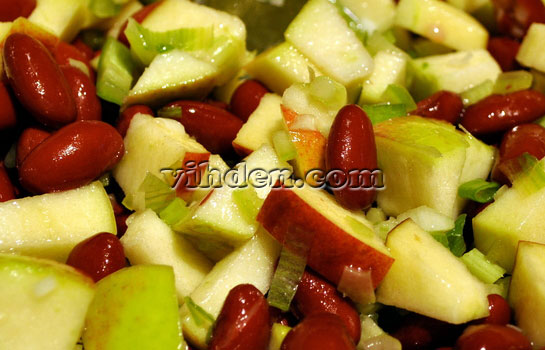 Салати з фасолі, незважаючи на свою високу поживну цінність, популярні серед тих, хто хоче схуднути, оскільки квасоля не сприяє набору жиру в проблемних місцях.Здавалося б, як може звичайний салат стати прикрасою сучасного святкового столу? Але сьогодні це блюдо (як мінімум один салат) є невід'ємним елементом будь-якого столу, за яким збираються гості.Великою популярністю користуються легкі салати, низькокалорійні, заправлені оливковою або рослинною олією. За рахунок великого вмісту клітковини, вони дуже корисні для шлунка.Цей салат, є яскравим прикладом дієтичних низькокалорійних салатів.Інгредієнти:* Салат зелений 1 пучок* Гірчиця 0,5 ч.л.* Морква 2 шт.* Часник 2 зубчики* Яблуко 1 шт.* Фасоля консервована 200 гр.* Лимон 1 шт.* Оливкова олія 3 ст.л.* Сіль* Цукор Приготування1. Відваріть моркву, почистіть і наріжте невеликими кубиками.2. Яблуко очистіть від шкірки і наріжте.3. Ретельно промийте листя салату, обсушіть і поріжте соломкою, шириною приблизно 1 см.4. Далі, ми приготуємо заправку для салату: викладаємо в мисочку олію, гірчицю, видавлюємо сік 1 лимона, подрібнений часник і додамо трохи цукру і солі (на смак).5. У глибоку миску викладіть всі нарізані овочі, зверху викладіть фасолю, перед подачею на стіл полийте заправкою.Салат зі свіжої капусти - легкий рецепт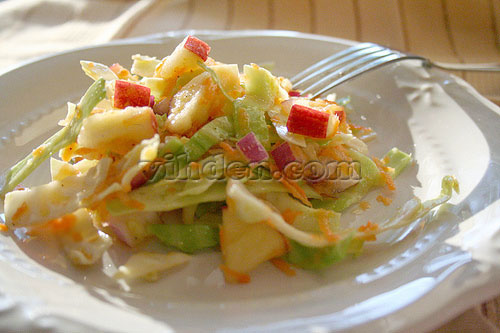 Сьогодні пропонуємо вашій увазі рецепт, напевно самого улюбленого салату серед тих, хто бажає схуднути - салату з капусти. Це воістину свіжий, легкий овочевий салат злегка кислуватого смаку, за рахунок лимонного соку і соковитий, завдяки яблуку. Нехай салат не святковий, але його завжди можна гарно оформити та подати до столу. Інгредієнти:   1. Капуста (краще молода) 300 гр.   2. Морква 1 шт.   3. Яблуко 1 шт.   4. Зелень кропу ½ пучка   5. Цибуля зелена за смаком   6. Сіль за смаком   7. Цукор 1 ч.л.   8. Лимонний сік 1 ст.л.   9. Олія оливкова або соняшникова 4 ст.л.  10. Мелений перецьПриготування:   1. Капусту порізати тонкою соломкою.   2. Моркву натерти на крупній тертці.   3. Яблуко очистити від шкірки, видалити серцевину і теж потерти на тертці.   4. Кріп подрібнити, зелений лук дрібно нарізати.   5. Всі овочі для салату перемішати, можна злегка розтерти салат руками.   6. Для заправки взяти цукор, сіль, лимонний сік і олію, додати мелений перець, все перемішати. Отриманою заправкою полити салат.